1.3 Sketching: Isometric, Orthographic, Dimensioning and ScalingName: _____________________________________________Date:__________Period:___What is an isometric sketch?What is an orthographic sketch?Label the line types shown below:Label the line types shown in the drawing below:5.  Draw the three views of this object, in the correct order, which is _______________________.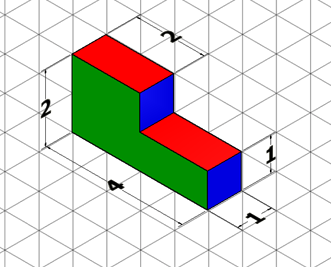 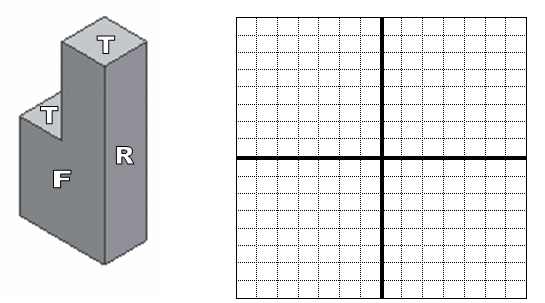 Orthographic Projection Activity 2:Draw the figure—in 3D—on the isometric graph paper below.  Don’t forget to number each problem you sketch.  Draw small enough to fit five drawings!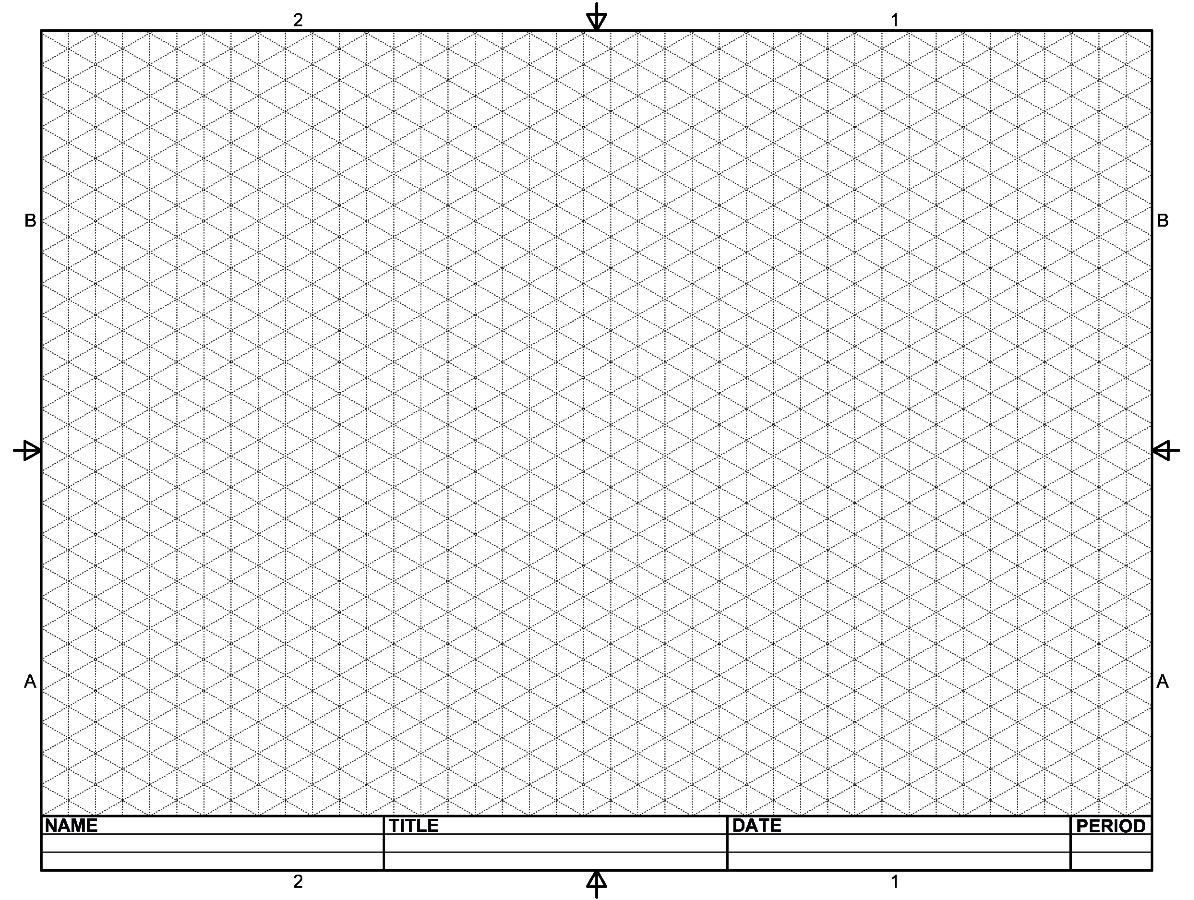 What are dimensions?Follow along as your teacher discusses the presentation on dimensioning guidelines. List the rules or guidelines below.Rule 1:Rule 2:Rule 3:Rule 4:Rule 5:Rule 6:Rule 7:Rule 8: When using ¼ in. graph paper, each square equals ¼ in. or .25 in. Make the following conversions:1 in. = _______ squares			12 squares = _______ in.1 ¼ in. = _______ squares			7 squares = _______ in.	2 in. = _______ squares			9 squares = _______ in.		2 ¾ in. = _______ squares			3 squares = _______ in.Use the dimensioning guidelines to dimension this sketch.  Use extension and dimension lines!  Scale is ¼” = 1 square.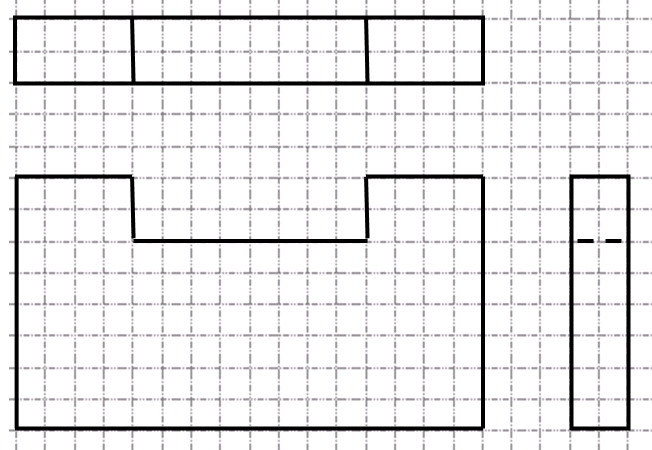 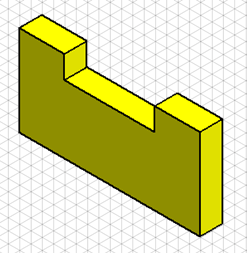 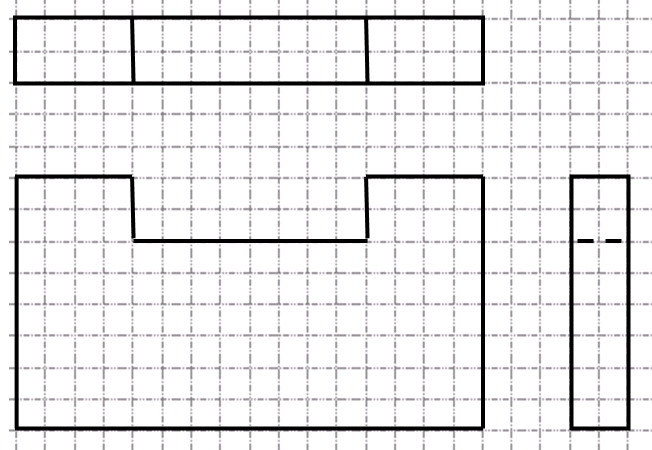 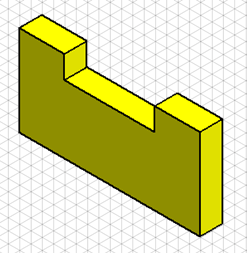 9.  Draw the three views of this object to scale, and then add appropriate dimensions.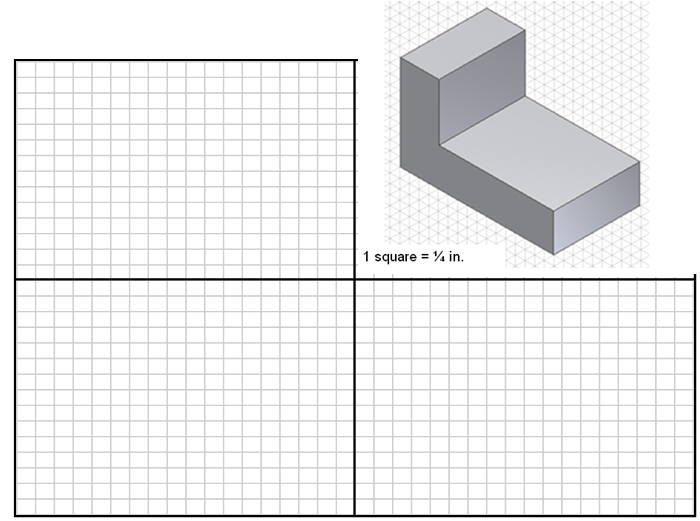 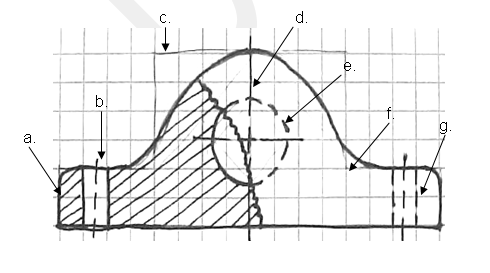 _______________          e.  ______________________________          f.   ______________________________          g.  ______________________________